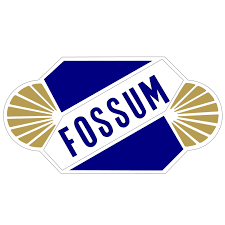 Leietaker: ………………………………………………………………………...Mail: ………………………………………………………………..     / Adr: …………………………………………………Avtalt pris: ……………………………………  Dato for leie: ………………………….    Mob: ……………………Dato:    ………………………………………………………………..                                                        Signatur leietaker					 UTLEIEAVTALE FOR FOSSUM KLUBBHUSAnsvarlig leietaker (juridisk myndig person) mottar nøkkel / kode til Fossum klubbhusLeietaker skal ha fylt 30 år.Ansvarlig leietaker skal påse at dører blir låst, vinduer lukket, innvendig lys slukket og elektriske apparater slås av etter arrangementet. NB! Klubbhuset er røykfritt!Av hensyn til naboer skal arrangementet være avsluttet kl 02.00. Av samme grunn skal terrassedør og vinduer mot øst og syd være lukket under arrangementet.Leietaker skal, hvis ikke annet avtales, være ferdig med å rydde huset senest kl. 13.00 dagen etter arrangementet.Bord skal vaskes og tørkes av og settes inntil veggene, stoler inn på stolrommet (20-30 stk kan også stå inntil veggene) Det er ikke tillatt å stå på bord/stoler, heller ikke ta disse utendørs. Søppel samles i svarte plastsekker og kastes i svart container, tomflasker og – bokser kastes container med orange lokk. Flasker m/pant kan legges igjen i sort søppelsekk.  Papp og papir i grønn container. Papp flatpakkes. Hvis containere for restavfall eller papp/papir blir fulle, må leietaker selv ta med søppel til avfallsdeponi. Uteområdet rundt huset ryddes for sigarettstumper, snusputer og tomgods Leietaker må ta med gaver og verdigjenstander etter arrangement. Vår forsikring dekker ikke dette.Ødelagt service, glass etc erstattes med kr. 30,- pr. knust enhet. Dette legges til fakturabeløpet eller etter faktureres. Skader på bygning og inventar erstattes etter dagens priser. Leietaker plikter å underrette utleier ved skader. Dette skal gjøres innen påfølgende mandag til tlf. 41563055 eller helst til post@fossum-fotball.noAlt servise, spisebestikk og lignende må skylles rent for matrester før det vaskes i oppvaskmaskinen. Om nødvendig skal rester av vann tørkes av før bestikk/servise etc settes i skap/skuffer. Kjeler, plastboller og lignende rengjøres for hånd.Hvis det flagges under arrangementet, plikter leietaker å følge flaggreglene. Hvis det brukes fakkelbokser, skal disse plasseres i god avstand fra bygningen. Fakkelboksene slukkes når gjestene har ankommet og arrangementet starter.Det er ikke lov å feste noe til vegger og tak med stifter, skruer o.l.Konfetti skal ikke brukes verken inne eller ute. Ved overtredelse tilkommer et ekstra gebyr på kr 1 000,-Depositum på kr 2 000 for leie i helgene betales ved underskrift av avtalen.